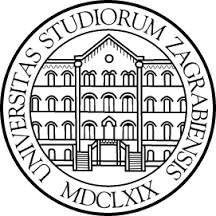 Sveučilište u ZagrebuFakultet političkih znanostiZvonimir Karamatić, Lucija Kilić, Kristijan KovačićDeset godina bolonjskog lutanja:Harmonizacija sustava visokog obrazovanja Republike HrvatskeZagreb, 2015. godinaOvaj rad izrađen je na Fakultetu političkih znanosti Sveučilišta u Zagrebu pod vodstvom doc. dr.sc Davora Bobana i predan je na natječaj za dodjelu Rektorove nagrade u akademskoj godini 2014./2015.Kratice korištene u raduECTS - European Credit Transfer SystemEHEA - European Higher Education AreaEU - Europska unija EKO - Europski kvalifikacijski okvirHKO - Hrvatski kvalifikacijski okvir Popis ilustracijaGrafoviGraf 1: Percepcija studentica o deklariranim ciljevima Bolonjskog procesa (%)Graf 2: Udio studentica koje nakon prvog ciklusa upisuju drugi ciklus. (%)Graf 3: Udio studentica koje upisuju drugi ciklus na istoj instituciji na kojoj su završili prvi ciklus.	(%)Graf 4: Udio studentica koje vjeruju da je diploma prvog ciklusa zapošljiva u EU (%)Graf 5: Udio studentica koje vjeruju da je diploma prvog ciklusa zapošljiva u RH (%)Graf 6: Udio studentica koji vjeruju da su prisiljeni upisati drugu razinu studija kako bi imali šansu za zaposlenje (%)Graf 7: Percepcija nastavnog osoblja o deklariranim ciljevima Bolonjskog procesa (%)Graf 8: Udio nastavnika koji smatra da su studentice nakon prvog ciklusa osposobljene za rad (%)Graf 9: Udio nastavnika koji smatra studentice nakon drugog ciklusa osposobljenima za rad (%)Graf 10: Udio nastavnog osoblja koji smatra da je sustav razdvojenih razina studiranja ispunio svoje ciljeve u pogledu zapošljivosti prve razine (%)Graf 11: Udio nastavnog osoblja koji smatra da je uvođenje „Bolonje“ povećalo kvalitetu studija (%)TabliceTablica 1. Udio studentica koje nastavljaju studij i studentica koje nakon stjecanja diplome bachelora upisuju drugi ciklus u državama srednje i istočne Europe.Tablica 2: Udio studentica koje su sudjelovale u programima studentske mobilnosti.UvodBolonjski proces je reformatorski alat kojim su države potpisnice Bolonjske deklaracije odlučile harmonizirati svoje visokoškolske sustave radi ispunjenja nekih zajedničkih ciljeva. Hrvatska je potpisala Bolonjsku deklaraciju 2001. godine, a implementirala je 2005. godine. Iako u svojoj prvobitnoj fazi Bolonjski proces nije bio izravno vezan za projekt Europske unije, bolonjska logika je neraskidivo povezana s onom Unije: jačanje europske obrazovne dimenzije i stvaranje nadnacionalne akademske zajednice koja će svojim inovacijama i istraživanjima parirati najrazvijenim državama svijeta, napose Sjedinjenim Američkim Državama i Istočnoj Aziji. Osim dvogodišnjih communiquea koje objavljuju nadležni ministri država potpisnica, za razvoj koncepta europskog visokoškolskog obrazovanja važna su dva dokumenta: Lisabonska strategija i Europa 2020 kao manifesti koji pretpostavljaju obrazovanje napretku Europske unije. Lisabonska strategija nastaje u kontekstu u kojem europsko tržište rada pati od dugoročne nezaposlenosti, nesrazmjera zaposlenosti između različitih regija te podzastupljenosti žena.Predviđene reforme su se temeljile na skupu ideja nazvanom Lisabonska strategija koja je donesena 2000. godine, a trebala se realizirati do 2010. godine. Obuhvatni cilj Lisabonske strategije je bio učiniti Europu najdinamičnijom i najkompetitivnijom ekonomijom s boljim poslovima i boljom socijalnom kohezijom. Lisabonska strategija je bila fokusirana na pet specifičnih područja: tehnološki izazovi (ulaganje u informatičku i digitalnu tehnologiju), ekonomija znanja (povećati broj učenika koji završavaju srednjoškolsko obrazovanje), natjecanje (liberalizacija industrije i stimuliranje poduzetništva), financijske i makroekonomske politike (bolja integracija tržišta rizičnog kapitala) te europski socijalni model (modernizacija, stimulacija participacije na radnom mjestu i održive mirovine i socijalna stabilnost). Kao nova paradigma pametnog, održivog i inkluzivnog rasta uvodi se desetogodišnja strategija Europa 2020 koja navodi sljedeće prioritete na području obrazovanja: individualna mobilnost i osiguravanje potpore za međunarodno studiranje, trening, podučavanje i volontiranje, suradnja kroz inovacije i razmjenu dobrih praksi putem prekogranične suradnje, potpora reformama javnih politika kroz zagovaranje europske transparentnosti i prepoznavanja kvalifikacija te promoviranje dijaloga između svih relevantnih dionika.  Europska komisija je danas snažnije prisutna u politikama visokog obrazovanja (primjerice putem Erasmus + projekta koji je obuhvatio sve programe mobilnosti: Erasmus, Leonardo da Vinci, Comenius, Grundtvig), a Europa 2020 je kamen temeljac budućeg rasta i razvoja čiji su proklamirani ciljevi iz sfere obrazovanja podudarni s ciljevima dotadašnjih communiquea, no u većoj mjeri politike visokog obrazovanja još uvijek ostaju pod ingerencijom nacionalnih država članica. Proces harmonizacije putem Bolonjske reforme pokazao je približavanje ključnih elemenata procesa harmonizacije država potpisnica, no ovaj rad  kreće iz pozicije da je hrvatsko zakonodavstvo djelomično podbacilo u svojoj implementaciji čime želi osvijestiti i pokrenuti dijalog prema usvajanju bilo dobrih praksi drugih država potpisnica bilo uklanjanju glavnih uočenih manjkavosti. Također, ovaj rad želi dati svoj obol u širim raspravama o budućnosti hrvatskog visokog obrazovanja zajedno s njegovim odnosom prema tržištu rada, ali i kao integralnog dijela države i društva koji bi trebao služiti općem interesu i saniranju trenutne gospodarske krize.      Rad je tematski podijeljen u nekoliko dijelova, no u ovom radu nećemo pristupati normativnoj analizu ideje Bolonjskog procesa, već ćemo analizirati razinu realizacije njenih deklariranih ciljeva. U prvom poglavlju navodimo hipotezu i ciljeve rada, potom navodimo korištenu  metodologiju, a u trećem poglavlju opisujemo proces razvoja Bolonjskog procesa u Hrvatskoj. Zatim opisujemo aktualni zakonodavni okvir i analiziramo njegove nedostatke. U petom poglavlju prikazujemo Bolonjski proces u Hrvatskoj iz komparativne perspektive i analiziramo čimbenike specifične za Hrvatsku. U središnjem poglavlju o rezultatima provedenog istraživanja među nastavnicima i studenticama analiziramo prikupljene podatke i objašnjavamo neke od njihovih potencijalnih uzroka. U raspravi postavljamo pitanja o dosadašnjem tijeku Bolonjskog procesa u Hrvatskoj i nudimo neka od mogućih javnopolitičkih rješenja s obzirom na uočene nedostatke. U posljednjem dijelu sumiramo glavne zaključke i argumente korištene u analizi istraživanja i raspravi. Hipoteza i ciljevi radaIstraživačko pitanje koje postavljamo u ovom radu glasi:Je li harmonizacija hrvatskog sustava visokog obrazovanja uspješno ostvarila ciljeve deklarirane u temeljnim dokumentima Bolonjskog procesa?Pod pojmom harmonizacije hrvatskog sustava visokog obrazovanja razumijevamo proces usklađivanja tog sustava sa sustavima visokog obrazovanja zemalja članica Europskog prostora visokog obrazovanja (EHEA) u skladu s postavljenim ciljevima Bolonjskog procesa. Iz toga proizlazi sljedeća hipoteza:Harmonizacija sustava visokog školstva u Republici Hrvatskoj nije uspješno provedena jer nije u potpunosti ispunila ciljeve navedene u temeljnim dokumentima Bolonjskog procesa.Specifični ciljevi rada su sadržani u analizi ciljeva Bolonjskog procesa, njihove primjene u Hrvatskoj i njihovom odnosu prema procesima harmonizacije u usporedivim državama potpisnicama Europskog prostora visokog obrazovanja na prostoru Srednje i Istočne Europe. Drugi cilj je ispitivanje i analiza percepcije studentica i nastavnika u Hrvatskoj u svezi uspješnosti provedbe Bolonjske reforme i zadovoljstva razinom ostvarenja njezinih ciljeva. Konačno, nastojimo utvrditi manjkavosti u spomenutom procesu i ponuditi moguća javnopolitička rješenja.MetodologijaU istraživanju smo koristili metodu kvalitativne i kvantitativne analize podataka. U kvalitativnom pristupu metodom analize primarnih i sekundarnih podataka ispitali smo strukturne značajke hrvatskog sustava visokog obrazovanja. Koristili smo studiju slučaja s ciljem otkrivanja nedostataka u implementaciji Bolonjske reforme. Potom smo usporedili strukturne značajke hrvatskog sustava visokog obrazovanja sa sustavima visokog obrazovanja sličnih posttranzicijskih država Srednje i Istočne Europe analizom sekundarnih podataka o tim sustavima. (Estonija, Latvija, Litva, Poljska, Češka, Slovačka, Slovenija, Hrvatska)Povrh toga, proveli smo dva kvantitativna istraživanja s različitim skupinama ispitanika. U prvom istraživanju ispitali smo uzorak od 1037 studentica na području Republike Hrvatske sa Sveučilišta u Zagrebu, Osijeku, Splitu, Rijeci, Zadru, Dubrovniku, Puli, sa Sveučilišta Sjever i Hrvatskog katoličkog sveučilišta. Istraživanje je provedeno pomoću online upitnika od 19. do 29. ožujka 2015. godine. Istraživanju je pristupilo 769 žena (74.2%) i 268 muškaraca (25.8%). 607 studentica (58.5%) upisano je na studijske programe prvog ciklusa (preddiplomski studij), 269 (25.9%) na studijske programe drugog ciklusa (diplomski studij), 158 (15.2%) na integrirane preddiplomske i diplomske studijske programe te 3 studentice (0.3%) na studijske programe trećeg ciklusa (poslijediplomski studij). Pri analizi nekih statističkih pokazatelja koristili smo podatke izvedene iz ukupnog broja ispitanih studentica, dok su kod drugih korišteni podaci ispitanih studentica razdvojenih ciklusa studiranja jer je bilo potrebno isključiti studentice s integriranih studija zbog neprimjenjivosti određenih pitanja na tu populaciju studentica. Zbog toga je u nekim slučajevima korišteni broj ispitanica 1037, a u drugima 867. U drugom istraživanju ispitali smo uzorak od 273 pripadnika/ce nastavnog osoblja na području Republike Hrvatske sa Sveučilišta u Zagrebu, Osijeku, Splitu, Rijeci. Istraživanje je također provedeno pomoću online upitnika od 19. do 29. ožujka 2015. godine. Istraživanju je pristupilo 273 nastavnika, od čega 137 (50.2%) muškaraca i 136 (49.8%) žena. Geneza Bolonjskog procesaGeneza Bolonjskog procesa je obilježena s nekoliko ključnih pretpostavki i strateških dokumenata. Kao jedan od temeljnih incijalnih dokumenata smatra se Sorbonska deklaracija koju su potpisala četiri ministra obrazovanja Francuske, Njemačke, Italije i Ujedinjenog Kraljevsta 1998. godine u Parizu povodom 800. obljetnice Sveučilišta u Parizu. Simptomatični datum je trebao naglasiti jedinstvenost stoljetne tradicije europskih sveučilišta, ali i donijeti nove smjernice koje će uvesti europska sveučilišta u novo tisućljeće. Glavna maksima te Deklaracije bila je: “Europa nisu samo euro, banke i ekonomija, Europa mora biti i znanje.“  Iako u svojim začecima Bolonjski proces nije bio pod ingerencijom Europske komisije, već je potpisan na nacionalnim razinama, supstancijalno i u toj ranoj Deklaraciji, vidljiva je logika europeizacijskog procesa: „uklanjanje barijera i razvijanje okvira za podučavanje i učenje koji će povećati mobilnosti i intezivniju suradnju.“ Također su navedeni i temeljni postulati Bolonjskog procesa - ECTS sustav i podjela visokog obrazovanja na dvije faze: preddiplomska (undergradute) i diplomska faza (graduate) koja bi se nadalje dijelila na kraći magistarski i duži doktorski studij. Ciljevi Sorbonske deklaracije su usvojeni Bolonjskom deklaracijom 1999. godine koju je potpisalo 29 država, čak i one koje nisu bile članice Europske unije (Albanija, BiH, Crna Gora, Armenija, Azerbajdžan kao i Hrvatska 2001. godine) čime su evidentne njene dalekosežne težnje, ali i interguvermentalna dimenzija. Kontekstualni aspekt Bolonjske deklaracije je naglašavao potrebu za izgradnjom i jačanjem europske intelektualne, kulturne, društvene, tehnološke i znanstvene dimenzije. Također, po uzoru na Sorbonsku deklaraciju, pozivao se na stvaranje Europskog prostora visokog obrazovanja kao ključne pretpostavke građanske mobilnosti i zapošljivosti te cjelokupnog razvoja Kontinenta. Bolonjska deklaracija je postavila šest fundamentalnih ciljeva koje je planirala realizirati u narednih deset godina: prihvaćanje sustava lako prepoznatljivih i usporedivih diploma uključujući Dopunsku ispravu o studiju kako bi se povećala međunarodna konkuretnost i zapošljivost, prihvaćanje sustava temeljenog na dva ciklusa obrazovanja gdje bi prvi ciklus trebao trajati minimalno tri godine i donosio bi relevantne kvalifikacije za europsko tržište rada, uspostavljanje ECTS sustava koji nisu nužno vezani za obrazovne instance i u korelaciji su s cjeloživotnim učenjem, a glavni cilj im je olakšavanje mobilnosti, promoviranje studentske i nastavničke mobilnosti, promoviranje europske suradnje u osiguranju kvalitete s mjerljivim kriterijima i metodologijom; promoviranje europske dimenzije visokog obrazovanja putem kurikuluma, institucionalne suradnje i integriranih programa studiranja, treniranja i istraživanja. Kako bi Europski prostor visokog obrazovanja konstantno napredovao i bio pod nadzorom, dogovoreno je da se ministri sastaju svake dvije godine kako bi donosili izvještaje i nove smjernice, takozvane communiqué. Prvi communiqué je održan u Pragu 2001. godine s predstavnicima 32 potpisnika Bolonjske deklaracije. Najvažniji element Praškog communiquéa je naglašavnje cjeloživotnog učenja kao uvjeta za razvoj društvene kohezije, jednakih šansi i kvalitete života, institucija visokog obrazovanja i studentica, privlačnosti Europskog prostora visokog obrazovanja. Drugi, Berlinski communiqué (iz 2003.godine) se fokusirao na socijalna obilježja Europskog prostora visokog obrazovanja, posebice na smanjenju socijalnih i rodnih nejednakosti. Načelo konkurentnosti mora biti usklađeno sa socijalnim načelom, a visoko obrazovanje se definira kao javno dobro i javna odgovornost. Ministri su ovaj put uzeli u obzir i zaključke Europskog vijeća u Lisabonu i Barceloni u kojem kao cilj ističe težnja da Europa postane najkonkurentija i najdinamičnija ekonomija na svijetu. Kao dodatnu akciju, Berlinski communique je naglasio dva stupa društva znanja: Europski prostor visokog obrazovanja i Europski istraživački prostor i otklon od prvobitne fokusiranosti na dva ciklusa visokog obrazovanja i potrebu da se veći napori ulože u istraživanje, istraživačku obuku i interdisciplinarnost. Naredni sastank se održao 2005. godine u Bergenu (Norveška) gdje su ministri izrazili zadovoljstvom s napredovanjem tri prioritetna područja (osiguranje kvalitete, sustavom diploma te priznavanje diploma i trajanja studija. Simptomatično je da ministri upozoravaju na razinu zapošljivosti studentica s kvalifikacijama prvog ciklusa koje treba pospješiti, posebice u javnom sektoru. Sljedeća bitna godina u razvoju Bolonjskog procesa je 2009. godina i communiqué održan u Leuvenu koji zapravo predstavlja strateški plan o Bolonjskom procesu i Europskom prostoru visokog obrazovanja za novo desetljeće, do 2020. godine. U tom periodu, projekt Bolonje se suočava s promjenjenom ekonomskom situacijom i visokom stopom nezaposlenosti, poglavito mladih, te nominalno daje smjernice kako reagirati na novi društveni kontekst. Prvenstveno se naglašava ideja razvijanja kreativnih i inovatnih impulsa kod studentica, ali i koncept cjeloživotnog obrazovanja kao jedan od načina rješavanja sve starije europske populacije. Prioritetna područja u novom desetljeću su: socijalna dimenzija koja se temelji na pravičnom pristupu i završetku u vidu osiguravanja sredstava studenticama iz neprivilegiranih skupina kako bi se jačala raznolikost studentskog tijela, cjeloživotno učenje koje bi obuhvaćalo partnerstvo između tijela vlasti, institucija visokog obrazovanja, studentica, poslodavaca i djelatnika, zapošljivost koja bi trebala odgovarati izazovima tržišta, ali i proširiti svoj djelokrug na pobošljanje komunikacije između poslodavaca i institucija visokog obrazovanja, učenje usredotočeno na studentice i podučavanje gdje bi se intenziviralo individualno učenje, nove tehnike podučavanja i učenja, obrazovanje, istraživanje i inovacije koje bi pospješilo istraživački duh i vještine kod studentica s fokusom na interdisciplinarnost i intersektoralnost, međunarodna otvorenost i suradnja s globalnim partnerima i drugim regijama te mobilnost kojom bi došlo do jačanja europskog karaktera, stvaranja nadnacionalnih mreža i zajednica te povećanja opće kvalitete obrazovnih programa.    Pravni okvir i nedostaci Bolonjskog procesa u Hrvatskoj Vodeći se jednim od temeljnih načela u svom funkcioniranju, načelom supsidijarnosti, visoko obrazovanje ostalo je pod nadležnosti država članica. Unatoč tome, visoko obrazovanje nije u svojoj cijelosti ostalo izvan dometa Europske unije, već je i ono, u sveopćoj težnji k tješnjoj povezanosti, bilo zahvaćeno procesom europeizacije. Europeizacija sustava obrazovanja na prostoru Europske unije započinje Bolonjskim procesom i uvođenjem jedinstvenog Europskog kvalifikacijskog okvira kojim se nastoje stvoriti jedinstvena pravila i kriteriji koji bi smanjili razlike u ishodima učenja, olakšali mobilnost unutar granica EU te, naposljetku, učinili europsko gospodarstvo konkurentnijim na globalnoj ekonomskoj razini. Republika Hrvatska se kao buduća članica EU-a uhvatila u koštac s prilagodbom hrvatskog sustava visokog obrazovanja, u čemu je djelomično podbacila. U nastavku ovog poglavlja prikazat ćemo temeljne pogreške do kojih je dovela implementacija Bolonjskog procesa u Hrvatskoj.Za početak, Bolonjski proces u Hrvatskoj fundamentalno je promašen u aspektu ciklusa i njihove zapošljivosti. Jedan od ciljeva „Bolonje“ bilo je uvođenje tri ciklusa visokog obrazovanja, od kojih je prvi ciklus, s titulom baccalaureus/baccalaurea, trebao osigurati zapošljivost na europskom tržištu rada. Premda posve jasan i ostvariv cilj, u Hrvatskoj nije ostvaren te baccalaureus/baccalaurea ima malu mogućnost zapošljavanja nakon završetka preddiplomskog studija. Prema Zakonu o znanstvenoj djelatnosti i visokom obrazovanju, članak 71., svodi mogućnost zapošljavanja studentica sa završenim prvim ciklusom na „određene stručne poslove“ što se direktno suprotstavlja premisama Bolonjskog procesa o mogućnosti ostvarivanja pune zapošljivosti nakon završenog prvog ciklusa studija. Nadalje, taj problematični koncept „stručnih poslova“ ne postoji u ostalim državama Europske unije te se time krše temeljni postulati europskog prava čime se prema Rodinu ograničava sloboda kretanja radnika. Također, Zakon o znanstvenoj djelatnosti i visokom obrazovanju je sporan jer je u „izravnoj suprotnosti s Direktivom 2005/36/EC, budući da zatvara tržište rada i ograničava slobodu pružanja usluga za osobe koje su kvalifikacije stekle na trogodišnjim sveučilišnim studijima u nekoj od država članica EU.“Na hrvatskim sveučilištima tek se završetkom drugog ciklusa ostvaruju sve kvalifikacije potrebne za punu zapošljivost. „Kvalifikacije zapošljivosti, usporedive s onima koje je nosila predbolonjska četverogodišnja diploma, stječu se samo nakon završetka drugog ciklusa“. Dakle, puna zapošljivost hrvatskih studentica omogućena je tek završetkom drugog stupnja, čime se studentice zapravo tjera da svoje obrazovanje produže za jednu ili dvije godine, ovisno o ustroju studija na pojedinom fakultetu. Bolonjski proces, prvotno zamišljen sa svrhom skraćivanja studija i ostvarivanja kvalifikacija za punu zapošljivost, u Hrvatskoj potpuno promašuje svoju bit. Nominalno trajanje studiranja se produžilo s predbolonjske četiri na pet bolonjskih godina kako bi se stekle kvalifikacije za punu zapošljivost.Nadalje, pojedini fakulteti odbili su uvesti cikluse i odlučili su se za uvođenje integriranog studija, ne razdvajajući isti na preddiplomsku i diplomsku razinu poput Medicinskog fakulteta, Pravnog fakulteta i Ekonomskog fakulteta Sveučilišta u Zagrebu. Iz ovoga je jasno vidljivo da je nemoguće provesti još jedan od temeljnih ciljeva Bolonjskog procesa, povećanja mobilnosti studentica tih studija. To rezultira time da studentice preddiplomskih studija s inozemnih sveučilišta ne mogu svoje obrazovanje nastaviti u Hrvatskoj. Čitava apsurdnost dodatno se pojačava odlukom Ekonomskog i Kineziološkog fakulteta u Zagrebu da svoj studij ustroji na način spojenih ciklusa, odnosno integriranog studija, po uzoru na Medicinski i Pravni fakultet Sveučilišta u Zagrebu. Da ironija bude veća, glavni razlog koji se navodi Za uvođenje integirarnog studija jest neprepoznatljivost diplome prvog ciklusa na tržištu rada. Ovakvim potezom se predbolonjski ustroj studija ekonomije jednostavno produžio za jednu godinu, sa „stare“ četiri godine, na sadašnjih, „bolonjskih“ pet godina. Također, onemogućava se studenticama ekonomije da iskuse mobilnost koju Bolonja donosi, gubeći tako mogućnost nastavka studija na drugom ciklusu na ostalim europskim sveučilištima i onemogućavajući mobilnost kao jedan od temeljnih ciljeva Bolonjskog procesa.Kao sljedeći problem unutar hrvatskog pokušaja provođenja Bolonjske reforme Rodin ističe problem poslijediplomskih specijalističkih studija (PDSS) koji se izvode na mnogim fakultetima u Hrvatskoj. Temeljni problem jest što takav tip studija nije prepoznat unutar Europskog kvalifikacijskog okvira (EKO). EKO definira osam razina obrazovanja od kojih nas zanimaju posljednje tri. Razina 6 EKO-a definira znanja, vještine i kompetencije koje se stječu završetkom prvog ciklusa studija, dok razina 7 definira znanja, vještine i kompetencije koje se stječu završetkom drugog ciklusa studija. Razina 8 EKO-a određuje znanja, vještine i kompetencije koje su istovjetne doktorskoj razini studija, odnosno ishodima učenja trećeg ciklusa. Dakle, EKO uopće ne prepoznaje PDSS kao razinu obrazovanja te ne definira ishode učenja, odnosno znanja, vještine i kompetencije koje bi trebale proizaći nakon završetka takve vrste studija. S druge strane, Hrvatski kvalifikacijski okvir (HKO) podijelio je razinu 8 EKO-a na doktorski studij i PDSS, koji kao takav predstavlja anomaliju unutar Bolonjskog sustava obrazovanja. „Takozvani „poslijediplomski specijalistički“ program zapravo prebacuje kompetencije razine 7, ali ne unutar drugog, nego unutar trećeg ciklusa. Takav „poslijediplomski specijalistički“ studij odgovara sličnom „post-master master“ programu koji prema Europskoj sveučilišnoj udruzi predstavlja anomaliju unutar Bolonjskog sustava.“ Univerzalno prepoznavanje diploma također je jedan od ciljeva kojeg pokušaj Bolonjske reforme visokog obrazovanja u Hrvatskoj nije uspio provesti ispravno. Problem nastaje kada se predbolonjska četverogodišnja diploma izjednačila s diplomom magistra nakon završetka drugog ciklusa bolonjskog sustava obrazovanja. Dok su studentice s predbolonjskom diplomom nagrađene priznavanjem višeg stupnja kvalifikacije nego što zapravo imaju, obrnuta situacija dogodila se sa svim ostalim nositeljima nebolonjskih diploma stečenih nakon četiri godine studija. „...diploma stečena nakon četiri godine na sveučilištu van EU, primjerice Harvardu, bit će prepoznata kao diploma prvog stupnja, dok su hrvatske predbolonjske diplome stečene nakon četiri godine jednake bolonjskom magisteriju.“ Paradoksalnu situaciju ističe i Kurelić navodeći da su „građani koji su diplomirali prije dvadeset godina izjednačeni u pravima s bolonjskim magistrima, što znači da izravno mogu upisivati doktorske studije“. Prema Kureliću i Rodinu motiv za izjednačavanje predbolonjskih i bolonjskih diploma drugog ciklusa je političke prirode. Naime, odluka je donesena samo mjesec prije parlamentarnih izbora zbog čega oni zaključuju da je to način privlačenja lojalnosti zaposlenih u javnom sektoru koji su mahom imali „stare“ diplome. U svom drugom tekstu koji se bavi Bolonjskom  reformom Kurelić ističe da je jedan od razloga što se nije dogodila fundamentalna promjena upravo izjednačavanje predbolonjskih diploma i bolonjskih magisterija. „Prepoznavanjem magisterija kao istovrsnog predbolonjskoj diplomi, potonja je učinjena važnom za hrvatsko tržište rada.“ Kurelić slično zaključuje i za hrvatske prijevode „prvostupnik“ i „diplomski rad“. Prvostupnik implicira postojanje drugog stupnja koji predstavlja viši stupanj obrazovanja i svakako privlačniji poslodavcu, dok je koncept diplomskog rada usko povezan s prethodnim sustavom visokog obrazovanja te neprestano podsjeća na važnost samog diplomskog rada za hrvatsku obrazovnu tradiciju i tržište rada.Rezultati i analiza istraživanjaZbog strukturnih karakteristika predbolonjske tradicije hrvatskog sustava visokog obrazovanja došlo je do poteškoća u implementaciji procesa harmonizacije i njezinih ciljeva, posebno u odnosu na uvođenje odvojenih ciklusa studiranja i nisku stopu mobilnosti. Ti problemi dolaze do izražaja u usporedbi s drugim državama potpisnicama Bolonjske deklaracije koje dijele strukturne sličnosti proizašle iz povijesnog iskustva, procesa demokratske tranzicije i prilagodbe na tržišno gospodarstvo. U ovom poglavlju testiramo svoju hipotezu prema kojoj u procesu harmonizacije hrvatskog sustava visokog obrazovanja nisu uspješno ispunjeni svi ciljevi najavljeni Bolonjskom deklaracijom. Pri analizi koristimo podatke prikupljene tijekom online ispitivanja percepcije studentica i nastavnika hrvatskih visokoobrazovnih institucija. Pitanja u anketnom  upitniku ispituju poznavanje ciljeva procesa harmonizacije i stavove o uspješnosti njihova provođenja. Posebno smo se osvrnuli na zadovoljstvo studentica i nastavnika reformom, prilikama za zapošljavanje stečenim po završetku studija prvog i drugog ciklusa te stupnjem studentske i nastavničke mobilnosti. Manje od polovice studentica prepoznaje uvođenje razdvojenih ciklusa studiranja sa svrhom skraćivanja trajanja visokog obrazovanja i ostvarivanja tržišno relevantnih kvalifikacija nakon završenog prvog ciklusa studiranja. Čak 69.3% studentica smatra uvođenje kolokvija jednim od temeljnih ciljeva Bolonje iako se nigdje izrijekom ne spominje, već ga možemo promatrati kao jednu od metoda olakšanog ocjenjivanja i vrednovanja ishoda učenja. Nadalje, samo nešto više od trećine studentica prepoznalo je kao temeljne ciljeve Bolonje promicanje suradnje unutar Europske unije i stvaranja usporedivih kriterija te promicanja europske dimenzije u visokom školstvu i razvoja međuinstitucionalne suradnje. Promicanje europske dimenzije zakazalo je i u drugom čimbeniku, idejom studentske mobilnosti. Tako je tek 4.9% studentica sudjelovalo u programima studentske mobilnosti. Kao glavni razlozi navode se financijske prepreke (46.4%), nedostatak informacija (34.8%), nedostatak interesa (29.1%) te birokratske prepreke (15.5%). Istraživanje EHEA 2012. pokazuje sličnost s našim istraživanjem. Kao glavni razlozi nedostatka mobilnosti studentice ističu očekivani financijski teret, ograničen pristup programima mobilnosti u matičnoj zemlji te problemi s priznavanjem rezultata. Prvi razlog može se objasniti pomoću društevno-ekonomskog konteksta te sedmogodišnje gospodarske krize zbog kojeg je studenticama ograničena mogućnost odlaska u države Europske unije s višim životnim standardom. Ova tvrdnja implicira novu dimenziju problema u pogledu strukturnih i gospodarskih nejednakosti što rezultira različitim kapacitetima za implementaciju Bolonje. Sljedeći razlog proizlazi iz institucionalnih manjkavosti poput nemogućnosti priznavanja inozemnih kvalifikacija, neusklađenosti integriranih studija s ciklusnim studijima i nedovoljan protok informacija između institucionalnih aktera i studentica. 
Graf 1: Percepcija studentica o deklariranim ciljevima Bolonjskog procesa (%)Kao jedan od ključnih problema Bolonjskog procesa u Hrvatskoj ističe se niska razina povjerenja u kvalifikacije prvog ciklusa zbog čega 93.1% studentica nastavlja obrazovanje i u drugom ciklusu. S obzirom da je jedan od temeljnih ciljeva procesa harmonizacije povećanje studentske i nastavničke mobilnosti, interdisciplinarnosti i međuinstitucionalne suradnje, znakovito je da 78% studentica planira nastaviti obrazovanja na svojoj matičnoj instituciji. 79% studentica smatra da diploma stečena prvim ciklusom nije u potpunosti ili djelomično zapošljiva na hrvatskom tržištu rada. S druge strane samo 5.8% ih vjeruje da će ovom diplomom dobiti djelomične ili potpune kvalifikacije za tržište rada. Graf 2: Udio studentica koje nakon prvog ciklusa upisuju drugi ciklus. (%)Graf 3: Udio studentica koje upisuju drugi ciklus na istoj instituciji na kojoj su završili prvi ciklus.	(%)Ovi podaci odudaraju od ciljeva navedenih u temeljnim dokumentima Bolonjskog procesa: uvođenje sustava utemeljenog na tri ciklusa studiranja (preddiplomski, diplomski, poslijediplomski) s punom zapošljivošću prvog ciklusa te niske razine unutarnje i vanjske mobilnosti. Kao mogući razlog niske razine unutarnje mobilnosti, može se istaknuti neusklađenost istovjetnih studijskih programa na različitim hrvatskim instucijama visokog obrazovanja. No, problem je uočljiv i unutar pojedinih sveučilišta, primjerice Sveučilišta u Zagrebu čije se sastavnice odnose  protekcionistički prema svojim studenticama otežavajući upis studenticama drugih sastavnica unatoč programskim sličnostima. Primjerice studentica politologije nije u mogućnosti direktno nastaviti studij drugog ciklusa sociologije na Filozofskom fakultetu, kao ni studij drugog ciklusa socijalnih politika na Pravnom fakultetu bez polaganja predmetnih razlika. Umjesto rada na otklanjanju ovih poteškoća, one se pojačavaju najavom uvođenja integriranog studija ekonomije. Paradoks je tim veći što gore spomenuta studentica politologije može bez poteškoća i dodatnih uvjeta nastaviti drugi ciklus na uglednim inozemnim sveučilištima poput Central European University, London School of Economics and Political Science, Sorbonne. Graf 4: Udio studentica koje vjeruju da je diploma prvog ciklusa zapošljiva u EU (%)	Graf 5: Udio studentica koje vjeruju da je diploma prvog ciklusa zapošljiva u RH (%)Studentice ipak pokazuju veći optimizam u pogledu zapošljivosti diplome prvog ciklusa na tržištu rada Europske unije jer nešto manje od polovice studentica smatra da diploma prvog ciklusa ne pruža u potpunosti ili djelomično zapošljive kvalifikacije na europskom  tržištu rada. S druge strane 18.4% studentica se djelomično ili u potpunosti slaže da su kvalifikacije stečene nakon prvog ciklusa zapošljive. Samo 9.1% studentica u potpunosti ili djelomično odbacuje tvrdnju da su prisiljene upisivati drugi ciklus kako bi imale mogućnost zaposlenja, dok ih se čak 79.7% s njom donekle ili u potpunosti slaže. Graf 6: Udio studentica koji vjeruju da su prisiljeni upisati drugu razinu studija kako bi imali šansu za zaposlenje (%)Za razliku od studentica, nastavno osoblje hrvatskih visokih učilišita u većoj mjeri prepoznaje temeljne ciljeve Bolonjskog procesa, odnosno njih više od dvije trećine. Prema njihovoj percepciji, glavni ciljevi Bolonjskog procesa su uvođenje univerzalnog sustava bodovanja (ECTS bodovi) i poticanje mobilnosti studentica i nastavnika. Oko dvije trećine ispitanih nastavnika prepoznaje i uvođenje sustava razdvojenih ciklusa studiranja, promicanje europske suradnje u osiguravanju kvalitete s ciljem razvijanja usporedivih kriterija i metodologija, promicanje europske dimenzije u visokom školstvu te uvođenje prepoznatljivih i usporedivih stupnjeva kvalifikacije kao ciljeve Bolonje. Graf 7: Percepcija nastavnog osoblja o deklariranim ciljevima Bolonjskog procesa (%)Poražavajuće zvuči podatak da se samo 10.3% ispitanih nastavnika djelomično ili potpuno slaže da su studentice nakon završetka studija prvog ciklusa osposobljene za ulazak na tržište rada. S druge strane, gotovo dvije trećine ispitanika se djelomično ili potpuno ne slaže s tom tvrdnjom. U usporedbi s tim značajan je podatak da se 62,6% ispitanih nastavnika djelomično ili potpuno slaže s tvrdnjom da su studentice osposobljene za rad tek nakon završetka studija drugog ciklusa. Istovremeno, samo 12.9% ih se djelomično ili potpuno slaže s tvrdnjom da su nisu osposobljene za rad niti nakon završetka drugog ciklusa. Graf 8: Udio nastavnika koji smatra da su studentice nakon prvog ciklusa osposobljene za rad (%)Graf 9: Udio nastavnika koji smatra studentice nakon drugog ciklusa osposobljenima za rad (%)Dramatično zvuči podatak da se 84.9% ispitanih nastavnika ne slaže da je uvođenje odvojenih ciklusa studiranja ostvarilo svoj cilj u pogledu zapošljivosti prvog ciklusa, a samo ih 2.9% smatra da je taj cilj djelomično ili potpuno ostvaren. Graf 10: Udio nastavnog osoblja koji smatra da je sustav razdvojenih razina studiranja ispunio svoje ciljeve u pogledu zapošljivosti prve razine (%)Polovica ispitanih nastavnika se djelomično ili potpuno slaže s tvrdnjom da su kvalifikacije stečene na njihovim institucijama istovjetne kvalifikacijama srodnih institucija u Europskoj Uniji, dok ih 15.1% djelomično ili potpuno ne slaže s tom tvrdnjom. Premda 69.6% ispitanih nastavnika smatra da njihova institucija nudi mogućnost mobilnosti prema institucijama visokog obrazovanja u državama Europske unije, samo 23.4% je iskoristilo mogućnost mobilnosti. Također 89% ispitanih nastavnika smatra da je dobro ili donekle dobro informirano o programima akademske mobilnosti.Graf 11: Udio nastavnog osoblja koji smatra da je uvođenje „Bolonje“ povećalo kvalitetu studija (%)Zastrašujuć je podatak da se 61.5% ispitanih nastavnika djelomično ili u potpunosti ne slaže s tvrdnjom da je Bolonja povećala kvalitetu studija, dok ih samo 13.2% djelomično ili u potpunosti smatra da je kvaliteta studija porasla.U pitanjima otvorenog tipa ispitali smo nastavnike o njihovom mišljenju o ključnim nedostacima Bolonjske reforme u Hrvatskoj. Navodimo neke odgovore nastavnog osoblja kako bismo ilustrirali percepciju o kvaliteti visokoobrazovnog sustava u Hrvatskoj. “Neke institucije slijedom Bolonje izuzele su obaveznu praksu na preddiplomskom studiju (konkretno ekonomski fakulteti) te time drastično smanjili zapošljivost studenata po završetku prve razine studija. Umjesto da se proces odabira i prakse u poduzećima dodatno konkretizirao i pojačao u intenzitetu, čime se jača i veza i suradnja znanosti i prakse, otišlo se u sasvim suprotnom smjeru, i to za područje u kojem je najveća konkurencija na tržištu rada.”
Izostala strukturna preobrazba struke koje negira polazište Bolonje (prvostupnik nema položaj u sustavu zapošljavanja) - dakle državne službe nisu osigurale ni formalno zapošljavanje prvostupnika i time se ova razina obrazovanja niti ne vrednuje niti traži. Slijedom navedenog izostala je cjelovita reorganizacija nastave s i dalje prevelikim brojem predmeta - posebito predavanja. Praćenje vrsnoće nastave je formalno i bez stvarnog odjeka na rad nastvanika - ni izvrsnih ni loše ocijenjenih.Bolonjski proces u Hrvatskoj iz komparativne perspektiveUvođenje Europskog prostora visokog obrazovanja (EHEA) i provedba Bolonjskog procesa gotovo nigdje u Europi nije prošla bez određenih poteškoća. U mnogim se državama javljaju strukturni problemi slični onima koji pogađaju Hrvatsku. Njihovi uzroci su vezani uz predbolonjske tradicije visokog obrazovanja u pojedinim državama. Najčešći problemi odnose se na implementaciju odvojenih razina studija i njihovo prepoznavanje na tržištu rada. Jedan od ključnih ciljeva Bolonjskog procesa bio je skraćivanje trajanja studija u svrhu brže i fleksibilnije integracije visokoobrazovnih institucija s tržištem rada. Poseban je naglasak stavljen na stjecanje zapošljivih kvalifikacija, uz napomenu da je diploma prvog ciklusa (Bachelor) trebala ostvariti relevantne kvalifikacije za tržište rada. Zapošljivost se definira kao „sposobnost stjecanja prvotnog smislenog zaposlenja, samozapošljavanja, održavanja zaposlenja i kretanja na tržištu rada“. Kao jedno od mjerila uspješnosti provedbe Bolonjskog procesa možemo uzeti udio studentica koji nastavljaju studij nakon prvog ciklusa obrazovanja. U državama koje su uspješno implementirale odvojene cikluse studiranja, velik dio studentica se nakon prvog ciklusa zapošljava, te samo dio studentica koji je zainteresiran za istraživački rad i dodatno obrazovanje nastavlja studij. Primjerice, u Nizozemskoj je među generacijom studentica koje su 2007.  stekle diplomu prvog ciklusa 73 % zaposlenih, a 23 % ih nastavlja studij (od čega ih više od polovice radi uz studij). Općenito se može ustanoviti da studentice u državama koje imaju zapošljive diplome prvog ciklusa u manjoj mjeri upisuju drugu razinu od studentica u državama čije diplome prvog ciklusa nisu prepoznate na tržištu rada. Hrvatska je po udjelu studentica koje ne namjeravaju nastaviti sa studijem nakon prvog ciklusa na začelju Europske unije. U usporedbi sa sličnim državama Srednje i Istočne Europe (Estonija, Latvija, Litva, Poljska, Češka, Slovačka, Slovenija, Hrvatska) koja su u posljednja dva i pol desetljeća prošle kroz demokratsku tranziciju, implementacija Bolonjskog procesa u Hrvatskoj kvalitativno zaostaje. Kao jedan od kriterija kvalitete i zapošljivosti pojedinih diploma možemo uzeti postotak studentica koje nastavljaju studij nakon završetka razine na kojoj se trenutno nalaze. U skladu s jednim od glavnih ciljeva Bolonjskog procesa, harmonizacija europskih obrazovnih sustava trebala je skratiti prosječno vrijeme studiranja kako bi ubrzala transfer nove obrazovane radne snage na tržište rada. Kad je Bolonjskom deklaracijom proglašeno uvođenje sustava utemeljenog na razdvojenim ciklusima studiranja, očekivalo se da će manje od polovice studentica nakon prvog ciklusa nastavljati studij. Prema istraživanju Eurostudent iz 2011. godine, postotak studentica u novim članicama Europske Unije koje ne nastavljaju studij (dakle, uključuju se na tržište rada) je viši nego u Hrvatskoj. U Češkoj,  Poljskoj i Estoniji udio takvih studentica iznosi 12,2 %, u Latviji 13,5 %, Litvi 16,3 %, te u Slovačkoj 16,8 %. Za njima znatno zaostaje Slovenija s 9,7%, a Hrvatska je na začelju s 8,9%. Prema podacima našeg istraživanja na uzorku od 1037 studentica, u 2015. godini ta je brojka u Hrvatskoj pala na 6,9 %. Tablica 1. Udio studentica koje nastavljaju studij i studentica koje nakon stjecanja diplome bachelora upisuju drugi ciklus u državama srednje i istočne Europe.
Ovaj pad se može djelomično objasniti lošom gospodarskom situacijom koju je uzrokovala dugogodišnja recesija, što navodi studentice da produlje studij kako bi odgodile izlazak na stagnirajuće tržište rada. Ipak, velik dio problema izvire iz samog zakonodavstva koje nije u dovoljnoj mjeri istaknulo tržišnu relevantnost diplome prvog ciklusa. Studentice u Hrvatskoj ne osjećaju da studij pridonosi njihovom osobnom razvoju, a većina studentica na preddiplomskom studiju smatra da ih studijski programi ne pripremaju za zaposlenje. Uzmemo li u razmatranje samo studentice prvog ciklusa koje nastavljaju studij, Hrvatska je u jednako lošoj poziciji. Iako je i u drugim usporedivim državama postotak studentica koje nakon završetka prvog ciklusa ne namjeravaju nastaviti studij nizak, u Hrvatskoj takve studentice gotovo da i ne postoje. U ovom pogledu od navedenih zemalja najviše odskače Litva u kojoj 14% studentica prvog ciklusa ne nastavlja studij. Slijede ju Latvija s 9 %, Estonija (6 %), Slovenija (5 %), Poljska (4 %), Češka (3 %) i Slovačka (2 %). Hrvatska je ponovno na samom začelju s manje od 1 % studentica koje nakon prvog ne upisuju drugi ciklus. Uvođenje Bolonje u Hrvatskoj efektivno je produljilo vrijeme studiranja s četiri na pet godina, što je posljedica zakona koji je predbolonjske četverogodišnje diplome izjednačio s novim magisterijima, dok su predbolonjski znanstveni magisteriji i novi preddiplomski studij (najčešće skraćen na tri godine) izgubili smisao. Slaba zapošljivost diploma prvog stupnja raširen je problem u zemljama koje imaju tradiciju duljih integriranih studija; skraćena diploma prvog ciklusa među studenticama, obrazovnim institucijama i poslodavcima slovi kao nepotpuna i nedovoljna za profesionalno osposobljavanje. Unatoč tome, države koje imaju slične predbolonjske tradicije kao Hrvatska uglavnom su se bolje prilagodile reformama. Primjerice, u Poljskoj je u 2007. godini gotovo tri četvrtine diplomantica prvog ciklusa (Bachelora) bilo zaposleno. 2009. godine u Mađarskoj je više od polovice diplomantica prvog ciklusa bilo stalno zaposleno, a 44 % je nastavilo obrazovanje u različitim oblicima, pri čemu je više od trećine studentica istovremeno i radila. Uzevši u obzir da je Mađarska kasnila s implementacijom pojedinih elemenata Bolonjskog procesa te rezultati stoga nisu u potpunosti precizni, razlika u odnosu na Hrvatsku je ipak prevelika da bi se zanemarila. U Hrvatskoj je u 2013. godini 10 291 studentica diplomiralo na sveučilišnim studijima prve razine, 8 640 ih je završilo stručni studij, te 2 276 predbolonjski dodiplomski studij. Ukupan broj novih diplomiranih studentica prvog ciklusa je 21 207, odnosno 18 931 izuzmemo li studentice predbolonjskih programa. Od ukupnog broja diplomantica prvog ciklusa, samo ih se 4 357 (23 %) uključilo u potragu za poslom i prijavilo na burzu rada. S druge strane, u prvoj polovici 2014., na prvoj godini sveučilišnih studija drugog ciklusa bilo je upisano 12 678 studentica, a na specijalističkim diplomskim studijima 3 751 studentica. Može se zaključiti da studentice u velikom broju upisuju studij drugog ciklusa kako bi produljile studij i izbjegle (ili barem odgodile) nezaposlenost. U međuvremenu je broj nezaposlenih sa završenim prvim stupnjem visokog obrazovanja porastao s 15 271 na 17 549, odnosno 14,9 %. U istom razdoblju, broj zaposlenih sa završenim prvim stupnjem visokog obrazovanja iznosio je 89 277, što znači da je nezaposlenost stanovnika s diplomom prvog stupnja iznosila oko 19,6 %. Hrvatska se dakle nalazi u paradoksalnoj situaciji u kojoj ima više upisanih studentica na prvim godinama sveučilišnog studija drugog ciklusa nego diplomantica prvog ciklusa sveučilišnih studija. Paralelno s tim, tek manji dio diplomantica prvog ciklusa uopće pokušava pronaći posao neposredno nakon diplome, pri čemu treba uzeti u obzir da neke studentice istovremeno studiraju na diplomskim studijima i traže posao. Također, broj nezaposlenih nositelja diplome prvog stupnja je u istom razdoblju bitno porastao, a povećao se i udio nezaposlenih nositelja diplome prvog stupnja u odnosu na ukupan broj nezaposlenih s 4,7 na 5,1 %. Neki od ovih pokazatelja mogu se objasniti višegodišnjom recesijom i porastom stope nezaposlenosti u Hrvatskoj, ali ona ne objašnjava povećanje udjela nositelja diplome prvog stupnja u ukupnom broju nezaposlenih. Budući da je jedan od ključnih ciljeva Bolonjskog procesa bilo povećanje mobilnosti studentica i nastavnog i istraživačkog osoblja, usporedit ćemo udjele studentica koje su tijekom studiranja proveli dio vremena u inozemstvu. U tom pogledu je od navedenih država u 2010. godini najuspješnija bila Estonija s 8,7 % mobilnih studentica, zatim Latvija (7 %), Češka (6,6 %), Litva (4,6 %), Slovenija (4,3 %) i Slovačka (3,2 %). Na začelju su Poljska (1,9 %) i Hrvatska (1,8 %). U posljednjih je nekoliko godina postotak hrvatskih studentica koje su mobilne prema van porastao, te prema našem istraživanju u 2015. godini iznosi 4,6 %. Međutim, možemo pretpostaviti da je postotak rastao i u drugim državama. Kao glavni razlog niske mobilnosti većina studentica (77,8 %) u Hrvatskoj navodi financijske poteškoće, te je po udjelu studentica kojima je to primarni razlog nemobilnosti prva u Europi. 
Među ostalim razlozima niskog stupnja mobilnosti hrvatskih studentica  navode se prvenstveno ograničen pristup programima mobilnosti u matičnoj zemlji i bojazan od nepriznavanja inozemnih kvalifikacija u matičnoj zemlji. Gledajući podatke o izlaznoj i ulaznoj mobilnosti, vidljivo je da Hrvatska zaostaje u oba aspekta. Hrvatske studentice u malom se broju odlučuju za studij u inozemstvu, ali istovremeno u Hrvatsku dolazi mali broj stranih studentica. Prema tim parametrima, hrvatski obrazovni sustav spada u tzv. zatvorene sustave.Tablica 2: Udio studentica koje su sudjelovale u programima studentske mobilnosti.Stanje nije na zadovoljavajućoj razini ni u pogledu unutarnje mobilnosti. Unatoč tome što svi studijski programi prve razine u Hrvatskoj omogućavaju upis programa druge razine, i ne postoje formalne restrikcije prvi upisu studentica u drugi ciklus, prisutne su neke strukturalne otegotne okolnosti. Mobilnost je ograničena jer sveučilišta samostalno određuju uvjete i razlikovne ispite pri upisu studentica prvog ciklusa s drugih institucija na programe drugog ciklusa (posebice sa stručnih na sveučilišne studije), ali i izostankom ujednačenih normi u pogledu trajanja studijskog programa za određenu struku. Tako primjerice preddiplomski studij rusistike na Sveučilištu u Zadru traje tri godine a isti studijski program na Sveučilištu u Zagrebu traje četiri godine. Je li desetogodišnjem lutanju došao kraj?Parafrazirajući Liessmanna, bijeda hrvatskih visokih škola ima svoje ime: Bolonja.  Analizirajući razvoj Bolonjskog procesa u Hrvatskoj trebamo uzeti u obzir da su i druge postsocijalističke države Srednje i Istočne Europe iskusile slične poteškoće. Ipak, primjetno je da Hrvatska po mnogim pokazateljima najviše zaostaje. Uzrok tome u dobroj se mjeri može pronaći u gospodarskoj krizi koja traje od 2008. godine te s njom vezanog porasta nezaposlenosti koji je pogodio i visokoobrazovanu populaciju. S druge strane, ne treba zanemariti ni strukturne poteškoće u harmonizaciji proizašle iz neprilagođenog zakonodavnog okvira koji su specifične za Hrvatsku i Sloveniju.  Konačno, dio odgovornosti pada na nedostatak responzivnosti institucija visokog obrazovanja u odnosu na tržište rada (primjerice, neusklađenost upisnih kvota u pojedinim suficitarnim zanimanjima, posebice u društvenim znanostima poput ekonomije, prava) i nedostatak pokretljivosti u pružanju praktičnih vještina studenticama. Mastodontska narav i nedostatak volje tvoraca javnih politika onemogućili su prilagodbu i provođenje nužnih promjena predbolonjskog u bolonjski sustav.Poražavajući rezultati istraživanja pokazatelj su neuspjeha u implementaciji ciljeva bolonjskog procesa. Studentice i nastavnici izrazito su nezadovoljni površnim karakterom reformi, što pokazuje kontinuitet u rasponu od početka njihove provedbe do danas. Gotovo 80% studentica smatra da je prisiljeno upisati studij drugog ciklusa kako bi imale mogućnost pronalaska posla, a gotovo 85% nastavnika se slaže s tvrdnjom da uvođenje odvojenih ciklusa studiranja nije povećalo zapošljivost diplome prvog ciklusa, što u potpunosti odudara s ciljevima Bolonjskog procesa navedenima u Bolonjskoj deklaraciji. Istovremeno, samo 5.8% studentica smatra diploma prvog ciklusa zapošljivom, a tek nešto više od 10% nastavnika smatra da su studentice nakon prvog ciklusa osposobljene za ulazak na tržište rada. Možda je najporazniji podatak onaj da manje od 3% nastavnika smatra da je razdvajanje studijskih programa na zasebne cikluse pridonijelo zapošljivosti diplome prvog ciklusa. Konačno, tek oko 13% nastavnika smatra da je Bolonjska reforma povećala kvalitetu studija. Stanje nije bolje ni razmotrimo li ostvarenje cilja povećanja studentske i nastavničke mobilnosti. Primjetna je podudarnost rezultata našeg istraživanja prema kojem manje od 5% studentica sudjeluje u programima vanjske (outbound) mobilnosti i studije Gvozdanović prema kojoj se 93% studentica nikad nije niti prijavilo za stipendiranje posjeta ili razmjene na inozemnim sveučilištima. Kao neki od mogućih razloga mogu se navesti relativno kasno uvođenje programa mobilnosti (2009. godine) i manjak institucionalne podrške u pogledu sufinanciranja. Uočavamo novu dimenziju problema u činjenici da manjina hrvatskih studentica uopće ima mogućnosti participacije u takvom tipu aktivnosti s obzirom na obiteljski socioekonomski status. Time je ograničen kapacitet međunarodne suradnje i integracije hrvatskih studentica u pogledu stvaranja “Europe znanja” zbog čega kasne s uključivanjem u međunarodne obrazovne trendove. Unatoč tome što su poteškoće u implementaciji harmonizacije visokoobrazovnih sustava u okviru Bolonjskog procesa prisutne u velikom broju država Europe, Hrvatska se prema ključnim pokazateljima nalazi pri dnu kriterija uspješnosti provedbe reforme. U usporedivim državama Srednje i Istočne Europe koje imaju slične visokoobrazovne tradicije i institucionalnu strukturu uzrokovanu procesima demokratske tranzicije poteškoće su primjetne, ali u manjoj mjeri nego u Hrvatskoj. Hrvatska je tako na začelju u pogledu ključnih ciljeva Bolonjskog procesa – mobilnost studentske populacije i nastavnog osoblja, implementacija modela studija razdvojenih ciklusa, zapošljivost diplome prvog ciklusa i posljedično skraćivanje trajanja studija te europska dimenzija međuinstitucionalne suradnje. Uzevši u obzir navedene čimbenike i percepciju glavnih sudionika o kvaliteti studija, zaključujemo da je naša hipoteza u kojoj smo pretpostavili da harmonizacija hrvatskog sustava visokog obrazovanja s Europskim prostorom visokog obrazovanja nije ostvarila svoje ciljeve, u velikoj mjeri potvrđena. Dio krivice za to pada na neprilagođen zakonodavni okvir i institucionalnu tromost, ali i nezainteresiranost samih aktera. U prilog toj tvrdnji ide podatak da unatoč visokoj razini informiranosti nastavnog osoblja o programima mobilnosti i njihovoj relativnoj dostupnosti, manje od četvrtine nastavnika u njima sudjeluje. Nedostatak inicijative nastavnog osoblja i drugih institucionalnih aktera utječe na nisku vidljivost hrvatskih sveučilišta u europskom visokoobrazovnom prostoru, a ne pridonosi ni diseminaciji informacija prema studenticama i njihovom uključivanju u međunarodnu znanstveno-nastavnu razmjenu. S obzirom na dokazane nedostatke harmonizacije hrvatskog sustava visokog obrazovanja, te uzimajući u obzir prijedloge drugih stručnjaka na području javnih politika visokog obrazovanja, predlažemo nekoliko mogućih javnopolitičkih rješenja. Prvo, potrebno je provesti izmjenu zakonodavstva kako bi se jasnije definirali kriteriji zapošljivosti diplome prvog ciklusa koja je trenutno zapošljiva samo u ograničenom i nedefiniranom rasponu “stručnih radnih mjesta”. Smatramo da bi za poslove za koje je u predbolonjskom sustavu u pravilu bila dovoljna stara četverogodišnja diploma, u novom harmoniziranom sustavu trebala dostajati današnja diploma prvog ciklusa, čime bi se ispunio cilj skraćivanja razdoblja studiranja i tranzicije na tržište rada te povećala efektivna zapošljivost diplome. Istovremeno bi se ograničila inflacija prekvalificiranih kadrova i smanjila potreba za upisivanjem studija drugog ciklusa, koji bi time postao selektivniji i usmjeren na manji udio studentica koje bi se upisivale na temelju kriterija izvrsnosti te bi njihove kvalifikacije bile kvalitativno naprednije od onih s diplomom prvog ciklusa. Vjerujemo da bi takav pristup izravno utjecao na porast kvalitete nastave drugog ciklusa, smanjio omjer nastavnika i studentica te omogućio veću participaciju i individualni rad polaznika takvih studija. Drugo, poticanje širenja svijesti o važnosti studentske i nastavničke mobilnosti u svrhu jačanja europske suradnje u sferi obrazovanja i inovacija. Predlažemo aktivnije osnaživanje institucionalnih kapaciteta hrvatskih institucija visokog obrazovanja (na lokalnoj i nacionalnoj razini) i vođenje informacijskih kampanja usmjerenih na studentsku populaciju. Također smatramo da bi bilo uputno pojačati financijske kapacitete navedenih institucija u pogledu pružanja stipendija kao modela poticanja mobilnosti studentica slabijeg socioekonomskog statusa. Diverzifikacijom međunarodno mobilnog studentskog tijela otvorio bi se prostor za jačanje umreženosti i vještina prethodno deprivilegiranih studentica čiji su kapaciteti za participaciju u spomenutim programima trenutno bitno ograničeni. Treće, prema trenutnim zakonodavnim normama, nastavno osoblje s inozemnim kvalifikacijama ima otežano zapošljavanje na hrvatskim visokim učilištima poradi čega je institucionalna međunarodna suradnja teže ostvariva. Kako bismo jačali europsku dimenziju obrazovanja te kako bi izložili naša visoka učilišta novim idejama i znanjima, potrebno je raditi na uklanjanju prepreka i jačanju raznolikosti nastavnog osoblja. Četvrto, predlažemo intenzivniju suradnju različitih gospodarskih, znanstvenih i civilnih aktera koja bi posebno bila realizirana u vidu studentskih praksa i istraživanja čime bi studentice stekle važne kontakte izvan njihovih formalnih institucija, a bile bi i prisutne u profesionalnom svijetu od svojih inicijalnih faza školovanja.Konačno, potrebno je uvesti ujednačenu metodologiju evaluacije kvalitete nastave baziranu na mjerljivim parametrima. Trebalo bi više pažnje posvetiti studentskim semestralnim evaluacijama, a kao dodatak tome trebalo bi osnažiti kapacitete studentica u pogledu participacije pri donošenju za njih bitnih odluka na sastavnicama koje pohađaju. ZaključakOvaj rad je potvrdio hipotezu o tome da harmonizacija sustava visokog školstva u Republici Hrvatskoj nije uspješno provedena jer nije u potpunosti ispunila ciljeve navedene u temeljnim dokumentima Bolonjskog procesa. Pri dokazivanju služili smo se analizom primarnih i sekundarnih podataka, gdje su primarni podaci izraženi našim anketnim upitnikom o percepciji studenata i nastavnog osoblja o uspješnosti Bolonjske reforme. Pokazali smo da studentice i nastavno osoblje ne vjeruju u uspjeh reforme i imaju pesimistično gledište prema njenom budućem razvoju. Usporedili smo rezultate našeg istraživanja s ranijim istraživanjima slične tematike i s podacima drugih usporedivih europskih država. Pokazalo se da proces harmonizacije visokog obrazovanja u Hrvatskoj zaostaje za istovjetnim procesima u državama sličnih strukturnih obilježja i obrazovnih tradicija. Hrvatska je u pogledu zapošljivosti diplome prvog ciklusa i stupnja studentske i nastavničke mobilnosti na začelju Europske unije. Navedene poteškoće proizlaze iz neprilagođenog zakonodavnog okvira i institucionalnih ograničenja prisutnih kod dionika u procesu visokog obrazovanja. Vođeni navedenim zaključcima, kao i stavovima studentske i nastavničke populacije, ponudili smo nekoliko policy prijedloga za poboljšanje trenutnog stanja. Predlažemo izmjenu zakonodavnog okvira u pogledu zapošljivosti diplome prvog ciklusa, jačanje svijesti o važnosti studentske i nastavničke mobilnosti, uklanjanju prepreka pri zapošljavanju inozemnog nastavnog osoblja, intenziviranje suradnje između relevantnih dionika u obrazovnom i gospodarskom sustavu te uvođenje univerzalne metodologije evaluacije nastavnog procesa i kvalitete rada nastavničkog osoblja. LiteraturaAllen, Jim i Coenen, Johan: „Employability and Mobility of Bachelor Graduates in the Netherlands“, poglavlje u Schomburg i Teichler (ur.) Employability and Mobility of Bachelor Graduates in Europe, Sense Publishers, 2011Bergen Communiqué, 2005. Dostupno na: http://www.ond.vlaanderen.be/hogeronderwijs/bologna/documents/mdc/050520_bergen_communique1.pdfBerlin Communiqué, 2003. Dostupno na: http://www.ehea.info/Uploads/about/Berlin_Communique1.pdf Bologna Declaration, 1999. Dostupno na: http://www.magna-charta.org/resources/files/BOLOGNA_DECLARATION.pdf Crosier, David et. al.: „The European Higher Education Area in 2012: Bologna Process Implementation Report“, Education, Audiovisual and Culture Executive Agency/Eurydice, 2012.Cukar et. al.: “Higher Education in Croatia“, Europska Komisija, 2010.Doolan, Karin: “Reconfiguring higher education: discourses and practices, poglavlje u: Belyaev, D. And Roca, Z. (ur.) Contemporary Croatia: Development Challenges in a Socio-Cultural Perspective. Lisbon: Edicoes Universitarias Lusofonas, 2011.European Parliament: „The Lisbon Strategy 2000-2010 An analysis and evaluation of the meethods used and results achieved, 2010. http://www.europarl.europa.eu/document/activities/cont/201107/20110718ATT24270/20110718ATT24270EN.pdfEurostudent Croatia, 2011.„Godišnjak 2013.“, Hrvatski zavod za zapošljavanje, 2013. Dostupno na: http://www.hzz.hr/UserDocsImages/HZZ_Godisnjak_2013.pdfGotkovska, Gabriela: “Employability and Mobility of Bachelor Graduates in Poland“, poglavlje u Schomburg i Teichler (ur.) Employability and Mobility of Bachelor Graduates in Europe, Sense Publishers 2011.Gvozdanović, Anja: Studenti u reformiranom sustavu visokog obrazovanja, poglavlje u Vlasta Ilišin: Sociološki portreti hrvatskih studenata, Zagreb, Institut za društvena istraživanja u Zagrebu 2014.Kisz, Laszlo i Veroszta, Zsuzsanna: “Bachelor Graduates in Hungary in the Transitional Period of Higher Education System“, poglavlje u Schomburg i Teichler (ur.) Employability and Mobility of Bachelor Graduates in Europe, Sense Publishers 2011.Kurelić, Zoran; Rodin Siniša:  “Failure of the Croatian Higher Education Reform”, CEPS Journal, 2 (4) 2012.Kurelić, Zoran: „How Not to Defend Your Tradition of Higher Education“, Politička misao, 46 (5), 2010.Kurelić, Zoran: “Antibolonja i društvo znanja” Dostupno na: https://www.pravo.unizg.hr/_download/repository/Kurelic_antibolonja.pdf Leuven Communiqué, 2009. Dostupno na: http://www.ond.vlaanderen.be/hogeronderwijs/bologna/conference/documents/leuven_louvain-la-neuve_communiqu%C3%A9_april_2009.pdf Liessmann, Konrad Paul: “Teorija neobrazovanosti: zablude društva znanja”, Zagreb, Jesenski i Turk, 2008.„Mjesečni statistički bilten“ (1-12), Hrvatski zavod za zapošljavanje, 2013.
http://www.hzz.hr/default.aspx?id=10052Prague Communiqué, 2001. Dostupno na: http://www.ond.vlaanderen.be/hogeronderwijs/bologna/documents/mdc/prague_communique.pdf Rodin, Siniša: „Zašto je Zakon o visokom obrazovanju suprotan pravu Europske unije?“ Prilog za javnu raspravu o nacrtu prijedloga Zakona o visokom obrazovanju, 30. travnja, 2011.Rodin, Siniša: „Kao brodovi u noći: Hrvatsko visoko obrazovanje i slobode unutarnjeg tržišta Europske unije“, Politička misao, 48 (1), 2011.Rodin, Siniša: “Visokoškolske kvalifikacije, akademski nazivi i mobilnost: stvarna ili prividna provedba bolonjskog procesa u Hrvatskoj? Dostupno na: https://www.pravo.unizg.hr/_download/repository/Rijeka.pdf Rodin, Siniša: „Higher Education Reform in Search of Bologna“, Politička misao, 46 (5), 2009.Schomburg, Harald: “Employability and Mobility of Bachelor Graduates: The Findings of Graduate Surveys in Ten European Countries on the Assessment of the Impact of the Bologna Reform“, poglavlje u Schomburg i Teichler (ur.) Employability and Mobility of Bachelor Graduates in Europe, Sense Publishers 2011: 261.„Social and Economic Conditions of Student Life in Europe: National Profile of Czech Republic“, Eurostudent IV, 2011. Dostupno na: http://www.eurostudent.eu/download_files/members/Czech_Republic.pdf„Social and Economic Conditions of Student Life in Europe: National Profile of Croatia, Eurostudent IV“, 2011: Dostupno na: http://www.eurostudent.eu/download_files/members/Croatia.pdf„Social and Economic Conditions of Student Life in Europe: National Profile of Estonia, Eurostudent IV“, 2011: Dostupno na: http://www.eurostudent.eu/download_files/members/Estonia.pdf„Social and Economic Conditions of Student Life in Europe: National Profile of Latvia, Eurostudent IV“, 2011: Dostupno na: http://www.eurostudent.eu/download_files/members/Latvia.pdf„Social and Economic Conditions of Student Life in Europe: National Profile of Lithuania, Eurostudent IV“, 2011: Dostupno na: http://www.eurostudent.eu/download_files/members/Lithuania.pdf„Social and Economic Conditions of Student Life in Europe: National Profile of Poland, Eurostudent IV“, 2011. Dostupno na: http://www.eurostudent.eu/download_files/members/Poland.pdf„Social and Economic Conditions of Student Life in Europe: National Profile of Slovak Republic“, Eurostudent IV, 2011: Dostupno na: http://www.eurostudent.eu/download_files/members/Slovak_Republic.pdf„Social and Economic Conditions of Student Life in Europe: National Profile of Slovenia, Eurostudent IV“, 2011: Dostupno na: http://www.eurostudent.eu/download_files/members/Slovenia.pdf„Sorbonne Joint Declaration“, 1998. http://www.ehea.info/Uploads/Declarations/SORBONNE_DECLARATION1.pdf „Statistički ljetopis Republike Hrvatske“, Državni zavod za statistiku, Zagreb, 2014. Dostupno na: http://www.dzs.hr/Hrv_Eng/ljetopis/2014/sljh2014.pdf„Studenti upisani na stručni i sveučilišni studij u zimskom semestru ak.g. 2013./2014.“,  Državni zavod za statistiku, Zagreb, 2014. Dostupno na: http://www.dzs.hr/Hrv_Eng/publication/2014/08-01-07_01_2014.htm  Šćukanec, Ninoslav: „European Integration of Higher Education and Research in the Western Balkans: Overview of Education and Research Systems in the Western Balkans“, Country Report: Croatia, 2013.„Visoko obrazovanje u 2013.“, Državni zavod za statistiku, Zagreb, 2014: Dostupno na: http://www.dzs.hr/Hrv_Eng/publication/2014/SI-1522.pdfWorking Group on Employability: „Bologna Conference Report to Ministers“, Leuven, 2009: Dostupno na: http://www.ehea.info/Uploads/LEUVEN/2009_employability_WG_report.pdfZakon o akademskim i stručnim nazivima i akademskom stupnju http://www.zakon.hr/z/323/Zakon-o-akademskim-i-stru%C4%8Dnim-nazivima-i-akademskom-stupnjuZakon o znanstvenoj djelatnosti i visokom obrazovanju, http://www.zakon.hr/z/320/Zakon-o-znanstvenoj-djelatnosti-i-visokom-obrazovanjuZgata et. al.: „Higher Education in the Western Balkans: Reforms, Developments, Trends“,  Literra Printa, Ljubljana, 2013.Internetske stranicehttp://www.novilist.hr/Vijesti/Hrvatska/Kronicno-nedostaje-matematicara-lijecnika-anglista-dok-previse-ima-pravnika-i-ekonomistahttp://www.eua.be/News/13-09-05/Update_on_the_next_long-term_EU_funding_programmes_for_research_and_innovation_Horizon_2020_and_education_Erasmus_2014-2020.aspxhttp://www.jutarnji.hr/ekonomija-je-ukinula-bolonju--produzili-su-studij-na-pet-godina/1301691/https://ec.europa.eu/ploteus/content/descriptors-pageSažetak rada na hrvatskom jeziku:Autori u radu analiziraju harmonizaciju hrvatskog visokog obrazovanja s posebnim osvrtom na implementaciju Bolonjskog procesa. Prikazuju temljne ciljeve Bolonjskog procesa i njihovu realizaciju u Hrvatskoj. Koriste anketni upitnik kojim ispituju percepciju studentica i nastavnog osoblja u svezi Bolonjske reforme visokog obrazovanja. Ukazuju na zakonodavne nedostatke pravnog okvira Bolonjskog procesa. Također, koriste i komparativne podatke kako bi stavili Hrvatsku u relevantni kontekst s usporedivim zemljama.  Zaključno, nude policy rješenja za dokazane manjkavosti Bolonjskog procesa.Ključne riječi: harmonizacija, Bolonjski proces, policy preporuke, Hrvatski sustav visokog obrazovanja, istraživanje studentske i nastavne populacijeSummaryIn this essay authors discuss the process of harmonization of higher education in Croatia in accordance to the Bologna Process. They list the main goals of the process of harmonization and compare them with the Croatian reform process. Authors use surveys of students and professors perception about key goals of the Bologna Process. They detect legislative and other weaknesses of the process and put them in a comparative perspective. Finally, they offer some possible policy solutions for the detected shortcomings of the harmonization process.Key words: harmonization, Bologna Process, policy recommendations, Croatian higher education system, student and higher education staff surveyŽivotopisi autoraAutori Karamatić, Kilić i Kovačić studenti su diplomskog studija politologije na Fakultetu političkih znanosti u Zagrebu. Svi troje su bivši volonteri Instituta za razvoj obrazovanja gdje su stekli interes prema politikama visokog obrazovanja. Karamatić je volontirao u Centru za mirovne studije, a trenutno volontira u Centru za etničnost, državljanstvo i migracije s posebnim interesom za područje azila i prisilnih migracija.Kilić je sudjelovala u programu volontiranja Hrvatskog sabora, a trenutno je demonstratorica u Centru za europske studije te na Jean Monnet katedri. Dobitnica je dviju Dekanovih nagrada za najbolju studenticu generacije 2012./2013. te 2013./2014.Kovačić je volontirao u Forumu za slobodu odgoja, a trenutno je uključen u program stažiranja u GONG-u s naglaskom na antikorupcijske politike i metode participativne demokracije. Demonstrator je na kolegijima Uvod u sociologiju i Politička sociologija. Dodatak AAnketa o provedbi Bolonjske reforme visokog obrazovanja u RH – za studenteDob: Spol:MŽFakultet:Studij:Razina studijapreddiplomskidiplomskiposlijediplomskiintegrirani preddiplomski i diplomskiGodina studija Koji su, prema Vašim saznanjima, ciljevi "Bolonje"?Uvođenje prepoznatljivih i usporedivih stupnjeva kvalifikacije u svrhu zapošljavanja građana EuropeUvođenje sustava utemeljenog na tri ciklusa studiranja (preddiplomski, diplomski, poslijediplomski) s punom zapošljivošću prvog ciklusaUvođenje univerzalnog sustava bodovanja (ECTS bodovi)Promicanje mobilnosti studenata i nastavnikaPromicanje europske suradnje u osiguravanju kvalitete s ciljem razvijanja usporedivih kriterija i metodologijaPromicanje europske dimenzije u visokom školstvu, posebice u razvoju nastavnih programa, međuinstitucionalnoj suradnji, shemama mobilnosti i integriranih programa studija, obuke i istraživanjaUvođenje sustava polaganja ispita putem ispitnih kolokvijaUvođenje sustava s povećanom participacijom studenata u nastaviUvođenje javno financiranog visokog obrazovanja za sve studenteNa visokoobrazovnoj instituciji koju pohađate provodi se:Model s odvojenim ciklusima studiranja (4+1 ili 3+2)Integrirani preddiplomski i diplomski studij (5+0)Jeste li nakon završenog preddiplomskog studija upisali ili (ako ste student/ica na preddiplomskom studiju) namjeravate li upisati diplomski studij?DANEJeste li upisali (ili namjeravate upisati) diplomski studij na istoj instituciji na kojoj ste pohađali i preddiplomski studij?DANENa sljedeće tvrdnje odgovorite označavanjem jednog odgovora, pri čemu 1 označava najmanji stupanj slaganja, a 5 najveći stupanj slaganja.Diploma stečena nakon prvog ciklusa visokog obrazovanja (prvostupnička diploma) u potpunosti je zapošljiva na hrvatskom tržištu rada.Uopće se ne slažemDjelomično se ne slažemNiti se slažem niti se ne slažemDjelomično se slažemU potpunosti se slažemDiploma stečena nakon prvog ciklusa visokog obrazovanja (prvostupnička diploma) u potpunosti je zapošljiva na tržištu rada Europske Unije.Uopće se ne slažemDjelomično se ne slažemNiti se slažem niti se ne slažemDjelomično se slažemU potpunosti se slažemKvalifikacije stečene završetkom studija koji pohađam prepoznatljive su i usporedive s kvalifikacijama istovjetnih studija u Europskoj Uniji.Uopće se ne slažemDjelomično se ne slažemNiti se slažem niti se ne slažemDjelomično se slažemU potpunosti se slažemKako bih imao/la šanse za zaposlenje, prisiljen/a sam upisati drugu razinu studija (diplomski studij).Uopće se ne slažemDjelomično se ne slažemNiti se slažem niti se ne slažemDjelomično se slažemU potpunosti se slažemSmatram da količina ECTS bodova koja je dodijeljena pojedinim kolegijima na studijskom programu kojeg pohađam odgovara stvarnoj količini obveza koje je potrebno izvršiti za njihovo polaganje.Uopće se ne slažemDjelomično se ne slažemNiti se slažem niti se ne slažemDjelomično se slažemU potpunosti se slažemVisokoobrazovna institucija koju pohađam pruža mogućnosti studentske mobilnosti unutar Republike Hrvatske.Uopće se ne slažemDjelomično se ne slažemNiti se slažem niti se ne slažemDjelomično se slažemU potpunosti se slažemVisokoobrazovna institucija koju pohađam pruža mogućnosti studentske mobilnosti unutar Europske Unije.Uopće se ne slažemDjelomično se ne slažemNiti se slažem niti se ne slažemDjelomično se slažemU potpunosti se slažemStudij koji pohađam nudi mogućnosti praktične nastave (vježbe, stručna praksa, volontiranje, stažiranje...).Uopće se ne slažemDjelomično se ne slažemNiti se slažem niti se ne slažemDjelomično se slažemU potpunosti se slažemStudij koji pohađam me kvalitetno priprema za buduće zaposlenje u Republici Hrvatskoj i Europskoj Uniji.Uopće se ne slažemDjelomično se ne slažemNiti se slažem niti se ne slažemDjelomično se slažemU potpunosti se slažemStudij koji pohađam nudi mogućnosti međuinstitucionalne suradnje i integriranih programa studija, obuke i istraživanja (suradnja s različitim znanstvenim institutima, privatnim sektorom, nevladinim i drugim organizacijama...)Uopće se ne slažemDjelomično se ne slažemNiti se slažem niti se ne slažemDjelomično se slažemU potpunosti se slažemKoliko ste informirani o programima studentske mobilnosti (Erasmus i sl.)?U potpunosti sam informiran/aDonekle sam informiran/aSlabo sam informiran/aNisam uopće informiran/aJeste li ikada bili korisnik programa studentske mobilnosti?DANEAko ste na prethodno pitanje odgovorili s "Ne", koji su razlozi za to?Loša financijska situacijaBirokratske preprekeNedostatak interesaNedostatak informacijaInstitucija koju pohađam ne nudi mogućnost sudjelovanja u programima mobilnostiOstaloJeste li tijekom studiranja ikad volontirali ili stažirali (izvan nastavnih obveza)?DANEU kojoj mjeri ste prisutni na nastavi tijekom studija?Manje od 50% nastave50-75% nastaveViše od 75% nastaveSmatrate li da je reforma visokog školstva u RH (popularno „Bolonja“) povećala kvalitetu sustava visokog obrazovanja?DANESmatrate li da „Bolonja“ uspješno priprema studente za tržište rada i buduće zaposlenje u RH i/ili EU?DANESmatrate li da je „Bolonja“ povećala mogućnosti studentske mobilnosti?DANEPlaćate li školarinu?DANEDodatak B Anketa o provedbi Bolonjske reforme visokog obrazovanja u RH - za nastavnikeDob: Spol:MŽFakultet:Koji su, prema Vašim saznanjima, ciljevi "Bolonje"?Uvođenje prepoznatljivih i usporedivih stupnjeva kvalifikacije u svrhu zapošljavanja građana EuropeUvođenje sustava utemeljenog na tri ciklusa studiranja (preddiplomski, diplomski, poslijediplomski) s punom zapošljivošću prvog ciklusaUvođenje univerzalnog sustava bodovanja (ECTS bodovi)Promicanje mobilnosti studenata i nastavnikaPromicanje europske suradnje u osiguravanju kvalitete s ciljem razvijanja usporedivih kriterija i metodologijaPromicanje europske dimenzije u visokom školstvu, posebice u razvoju nastavnih programa, međuinstitucionalnoj suradnji, shemama mobilnosti i integriranih programa studija, obuke i istraživanjaUvođenje sustava polaganja ispita putem ispitnih kolokvijaUvođenje sustava s povećanom participacijom studenata u nastaviUvođenje javno financiranog visokog obrazovanja za sve studenteNa sljedeće tvrdnje odgovorite označavanjem jednog odgovora, pri čemu 1 označava najmanji stupanj slaganja, a 5 najveći stupanj slaganja.Studenti su nakon završetka preddiplomskog studija osposobljeni za ulazak na tržište rada.Uopće se ne slažemDjelomično se ne slažemNiti se slažem niti se ne slažemDjelomično se slažemU potpunosti se slažemStudenti su nakon završetka diplomskog studija osposobljeni za ulazak na tržište rada.Uopće se ne slažemDjelomično se ne slažemNiti se slažem niti se ne slažemDjelomično se slažemU potpunosti se slažemKvalifikacije stečene završetkom studija na visokoobrazovnoj instituciji u kojoj radim istovjetne su kvalifikacijama srodnih institucija u EU.Uopće se ne slažemDjelomično se ne slažemNiti se slažem niti se ne slažemDjelomično se slažemU potpunosti se slažemUvođenje „Bolonje“ povećalo je kvalitetu studija.Uopće se ne slažemDjelomično se ne slažemNiti se slažem niti se ne slažemDjelomično se slažemU potpunosti se slažemSustav razdvojenih razina studiranja (preddiplomska, diplomska i poslijediplomska) ispunio je svoje ciljeve u pogledu zapošljivosti prve razine.Uopće se ne slažemDjelomično se ne slažemNiti se slažem niti se ne slažemDjelomično se slažemU potpunosti se slažemProsječno vrijeme studiranja je skraćeno nakon uvođenja "Bolonje".Uopće se ne slažemDjelomično se ne slažemNiti se slažem niti se ne slažemDjelomično se slažemU potpunosti se slažemInstitucija u kojoj radim nudi mogućnosti sudjelovanja u programima mobilnosti studenata i nastavnika unutar Republike Hrvatske.Uopće se ne slažemDjelomično se ne slažemNiti se slažem niti se ne slažemDjelomično se slažemU potpunosti se slažemInstitucija u kojoj radim nudi mogućnosti sudjelovanja u programima mobilnosti studenata i nastavnika unutar Europske Unije.Uopće se ne slažemDjelomično se ne slažemNiti se slažem niti se ne slažemDjelomično se slažemU potpunosti se slažemInstitucija u kojoj sam zaposlen/a nudi mogućnosti međuinstitucionalne suradnje i integriranih programa studija, obuke i istraživanja (suradnja s različitim znanstvenim institutima, privatnim sektorom, nevladinim i drugim organizacijama...)Uopće se ne slažemDjelomično se ne slažemNiti se slažem niti se ne slažemDjelomično se slažemU potpunosti se slažemU kojoj su mjeri propisani ishodi učenja na Vašim kolegijima ostvareni?U potpunosti su ostvareniDonekle su ostvareniUglavnom nisu ostvareniUopće nisu ostvareniKoliko ste informirani o programima akademske mobilnosti?U potpunosti sam informiran/aDonekle sam informiran/aSlabo sam informiran/aNisam uopće informiran/aJeste li ikada bili korisnik programa mobilnosti nastavnika?DANEAko ste na prethodno pitanje odgovorili s "Ne", koji su razlozi za to?Birokratske preprekeNedostatak interesaNedostatak informacijaMoja matična institucija ne nudi mogućnost sudjelovanja u programima mobilnostiOstaloSmatrate li da je "Bolonja" povećala mogućnosti za akademsku mobilnost studenata, nastavnika i istraživača?DANEKoja su bila Vaša očekivanja od "Bolonje"?U kojoj mjeri su se Vaša očekivanja ispunila?Koji su, po Vašem mišljenju, ključni nedostaci "Bolonje"?Što biste promijenili u sadašnjem sustavu visokog obrazovanja u Republici Hrvatskoj?LitvaLatvijaEstonijaPoljskaČeškaSlovačkaSlovenijaHrvatskaHrvatska% studentica kojene nastavljaju studij16,313,512,212,212,216,89,78,9/% studentice koje nastavljaju studij44,348,146,966,765,260,143,565,8/% bachelora koji ne nastavljaju studij1496432516,9% bachelora koji nastavljaju studij475367838184508593,1LitvaLatvijaEstonijaPoljskaČeškaSlovačkaSlovenijaHrvatska% studentice koje su sudjelovale 4,678,71,96,63,24,31,8% studentice koje nisu sudjelovale80,673,770,390,569,685,278,373,2% studentice koje namjeravaju sudjelovati14,819,3217,623,811,617,425